________________________________________________________________________________РЕШЕНИЕ«15» ноября 2022 г.					                               № 53/4-5с. СтаросубхангуловоО регистрации З.Р. Хуснетдиновой, выдвинутую местным отделением Бурзянского района Башкортостанского регионального отделения  Всероссийской политической партии «ЕДИНАЯ РОССИЯ» кандидатом в депутаты Совета сельского поселения Иргизлинский сельсовет муниципального района Бурзянский район Республики Башкортостан двадцать девятого созыва по Юлаевскому одномандатному избирательному округу № 4	Проверив соответствие порядка выдвижения Хуснетдиновой Зульфии Рафкатовны кандидатом в депутаты Совета  сельского поселения  Иргизлинский  сельсовет муниципального района Бурзянский район  Республики Башкортостан двадцать девятого созыва по Юлаевскому одномандатному избирательному округу № 4, а также документы, представленные кандидатом, требованиям Кодекса Республики Башкортостан о выборах, в соответствии со статьями 40, 46.1, 48, 51, 71 Кодекса Республики Башкортостан о выборах, территориальная избирательная комиссия муниципального района Бурзянский район Республики Башкортостан, на которую постановлением Центральной избирательной комиссии Республики Башкортостан № 213/100-6 от 19 апреля 2022 года возложены полномочия избирательных комиссий сельского поселения Иргизлинский сельсовет муниципального района Бурзянский район  Республики Башкортостан, решила:1. Зарегистрировать Хуснетдинову Зульфию Рафкатовну, 01 января 1976 года рождения, образование высшее профессиональное, временно не работающую, проживающую в деревне Кутаново Бурзянского района  Республики Башкортостан, выдвинутую местным отделением Бурзянского района Башкортостанского регионального отделения Всероссийской политической партии «ЕДИНАЯ РОССИЯ» кандидатом в депутаты Совета  сельского поселения Иргизлинский сельсовет муниципального района Бурзянский район Республики Башкортостан двадцать девятого созыва по Юлаевскому одномандатному избирательному округу № 4. Дата и время регистрации «15»  ноября  2022 года в  10 час. 12 мин.2. Выдать зарегистрированному кандидату Хуснетдиновой Зульфие Рафкатовне  удостоверение установленного образца. 	3. Настоящее решение довести до сведения избирателей посредством опубликования в газете «Тан», размещения на сайте территориальной избирательной комиссии муниципального района Бурзянский район Республики Башкортостан. Председательизбирательной комиссии	          _____________	 С.С. Уразаев 		 М.П.	Секретарьизбирательной комиссии 	         _____________       Л.З. Гайсина ТЕРРИТОРИАЛЬНАЯ ИЗБИРАТЕЛЬНАЯ КОМИССИЯ МУНИЦИПАЛЬНОГО РАЙОНА БУРЗЯНСКИЙ РАЙОН РЕСПУБЛИКИ БАШКОРТОСТАН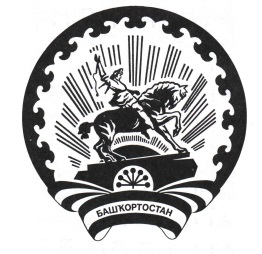 БАШҠОРТОСТАН РЕСПУБЛИКАҺЫ БӨРЙӘН РАЙОНЫ  МУНИЦИПАЛЬ РАЙОН ТЕРРИТОРИАЛЬ ҺАЙЛАУ КОМИССИЯҺЫ